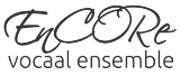 Kerstprogramma 2018 17 december  	19.30u aanwezig 	( Boven in de Speye, Sas van Gent, concert in repetitielokaal )22 december  	16.30u aanwezig 	(CC. Klein Rusland, Zelzate)- Jai Ho						Allah R. Rahman		Arr. Mark Brymer- Bethlehem Lullaby				Traditional			Arr. Greg Gilpin- Happy Holiday/ White Christmas		Irving Berlin			Arr. Ed Lojeski - You've got a friend 				Carole King			Arr. R.C. Schafer- We all stand togehter 				Paul Mc.Cartney		Arr. Bram De Waele- Don't worry about me				Sophie Frances Cooke		Arr. Frank De Vreeze- We need a little Christmas			Jerry Herman			Arr. Mac Huff- A la nanita nana				Traditional			Arr. Ruth E. Schram- Hallelujah 					Leonard Cohen			Arr. Philip Lawson- Immanuel 					Michael Card			Arr. John Purifoy- Blue Moon					The Marcels			Arr. Bram De WaelePAUZE-Food, glorious food				Lionel Bart			Arr. Aden G. Lewis- Carol of the bells 				Traditional			Arr. Kirby Shaw- Jingle Bells 					Traditional			Arr. Kirby Shaw- We wish you.... 				Traditional			Arr. Kirby Shaw-Run to you					Pentatonix			Arr. Pentatonix-Jingle bell rock					Jim Boothe			Arr. Teena Chinn- Sounds of Silence 				Simon & Garfunkel		Arr. Taco Sorgdrager-Silent Night 					Franz Gruber 			Arr. Pentatonix- Viva la vida					Coldplay			Arr. Mark Brymer